Základná škola kráľa Svätopluka, Dražovská 6, Nitra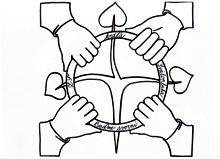 Prehlásenie Prevádzkovateľa:Prevádzkovateľ prehlasuje, že na zaistenie ochrany práv dotknutých osôb prijal primerané technické a organizačné opatrenia a nechal si  vypracovať spoločnosťou osobnyudaj.sk, s.r.o. bezpečnostnú dokumentáciu, ktorá deklaruje zákonné spracúvanie osobných údajov. Prevádzkovateľ zároveň prehlasuje, že zaviedol transparentný systém zaznamenávania bezpečnostných incidentov a akýchkoľvek otázok zo strany dotknutej osoby, ako aj iných osôb. Prevádzkovateľ prehlasuje, že jeho zamestnanci - oprávnené osoby, ktoré spracúvajú osobné údaje sú riadne písomne poverené a zaviazané mlčanlivosťou, a to aj po skončení pracovného pomeru v zmysle ust. § 79 zákona  č. 18/2018 Z. z. o ochrane osobných údajov a o zmene a doplnení niektorých zákonov.Viac informácií o spracúvaní osobných údajov prevádzkovateľom môžete nájsť na stránke www.osobnyudaj.sk/informovanie. 